ТЕХНИЧЕСКАЯ СПЕЦИФИКАЦИЯ
23.12.2011ТЕХНИЧЕСКАЯ СПЕЦИФИКАЦИЯ
23.12.2011Новапласт 2 грунтовка и краска для потолка Новапласт 2 грунтовка и краска для потолка 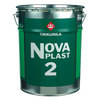  Увеличить 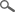 ТИПВодоразбавляемая полимерная краска, не содержащая растворителей. Увеличить ОБЛАСТЬ ПРИМЕНЕНИЯПредназначена для окраски бетонных, оштукатуренных, зашпатлеванных поверхностей, гипсовых, древесностружечных и древесноволокнистых плит внутренних помещений. Увеличить ОБЪЕКТЫ ПРИМЕНЕНИЯПрименяется для окраски стен и потолков в сухих помещениях. Увеличить ТЕХНИЧЕСКИЕ ДАННЫЕ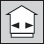 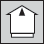 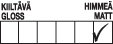 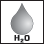 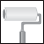 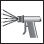 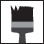 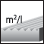 5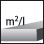 11511БазисAPAPЦветаБелый. Колеруется в светлые цвета гаммы «Тиккурила Симфония». При колеровке употребляют только половину от указанного в рецептуре объема пигментных паст. Могут быть незначительные отклонения от цветов по эталону. Проверьте цвет в случае использования краски в качестве покрывной.Белый. Колеруется в светлые цвета гаммы «Тиккурила Симфония». При колеровке употребляют только половину от указанного в рецептуре объема пигментных паст. Могут быть незначительные отклонения от цветов по эталону. Проверьте цвет в случае использования краски в качестве покрывной.Степень блескаГлубокоматовыйГлубокоматовыйКласс эмиссии строительного материалаM1M1РасходНа впитывающие поверхности – 5-7 м²/л.
На невпитывающие поверхности – 9 -11 м²/л.На впитывающие поверхности – 5-7 м²/л.
На невпитывающие поверхности – 9 -11 м²/л.Тара18 л.18 л.РастворительВодаВодаСпособ нанесенияНаносится кистью, валиком или распылением.
При распылении под высоким давлением применять сопло 0,017" – 0,021". Допускается разбавить до 10% по объему.Наносится кистью, валиком или распылением.
При распылении под высоким давлением применять сопло 0,017" – 0,021". Допускается разбавить до 10% по объему.Время высыхания, +23 °C при отн. влажн. воздуха 50 %От пыли – 30 минут.
Следующий слой можно наносить через 2-4 часа.От пыли – 30 минут.
Следующий слой можно наносить через 2-4 часа.Термостойкость85ºС сухого тепла.85ºС сухого тепла.Стойкость к химикатамВыдерживает чистящие средства и такие слабые растворители, как, например, уайт-спирит.Выдерживает чистящие средства и такие слабые растворители, как, например, уайт-спирит.Стойкость к мокрому трениюКласс 4 по ISO 11998.Класс 4 по ISO 11998.Стойкость к мытьюВыдерживает вытирание влажной тканью и легкую мокрую очистку.Выдерживает вытирание влажной тканью и легкую мокрую очистку.Сухой остатокОк. 36 % в зависимости от цвета.Ок. 36 % в зависимости от цвета.Плотность1,5 кг/л.1,5 кг/л.ХранениеЗащищать от мороза.Защищать от мороза.Код867 0201867 0201Свидетельство о государственной регистрацииСвидетельство о государственной регистрацииСвидетельство о государственной регистрацииСертификат пожарной безопасностиПожарный сертификатПожарный сертификатИНСТРУКЦИЯ ПО ИСПОЛЬЗОВАНИЮ ИЗДЕЛИЯУсловия при обработкеОкрашиваемая поверхность должна быть сухой. Температура воздуха должна быть выше +5ºС, и относительная влажность воздуха менее 80%.Окрашиваемая поверхность должна быть сухой. Температура воздуха должна быть выше +5ºС, и относительная влажность воздуха менее 80%.Предварительная подготовкаНеокрашенные поверхности: 
Очистить поверхность от грязи и пыли. При необходимости, выправить поверхность подходящей шпатлевкой серии "Престо" или " Престонит". Высохшую поверхность отшлифовать и пыль удалить. Окрасить краской "Новапласт 2". 

Ранее окрашенные поверхности: 
Вымыть поверхность разбавленным раствором "Маалипесу", затем тщательно промыть водой и дать просохнуть. Твердые, глянцевые поверхности отшлифовать до матового состояния, пыль от шлифовки удалить. При необходимости, выправить неровности подходящей шпатлевкой "Престо" или "Престонит". Высохшую поверхность отшлифовать, затем удалить пыль от шлифовки.Неокрашенные поверхности: 
Очистить поверхность от грязи и пыли. При необходимости, выправить поверхность подходящей шпатлевкой серии "Престо" или " Престонит". Высохшую поверхность отшлифовать и пыль удалить. Окрасить краской "Новапласт 2". 

Ранее окрашенные поверхности: 
Вымыть поверхность разбавленным раствором "Маалипесу", затем тщательно промыть водой и дать просохнуть. Твердые, глянцевые поверхности отшлифовать до матового состояния, пыль от шлифовки удалить. При необходимости, выправить неровности подходящей шпатлевкой "Престо" или "Престонит". Высохшую поверхность отшлифовать, затем удалить пыль от шлифовки.ОкраскаКраску тщательно перемешать перед применением, при необходимости, разбавить водой. Наносить кистью, валиком или распылением в 1–2 слоя.Краску тщательно перемешать перед применением, при необходимости, разбавить водой. Наносить кистью, валиком или распылением в 1–2 слоя.Очистка инструментовУдалить лишнюю краску с инструмента и вымыть водой. Слегка затвердевшую краску удалить моющим средством для кистей "Пенсселипесу".Удалить лишнюю краску с инструмента и вымыть водой. Слегка затвердевшую краску удалить моющим средством для кистей "Пенсселипесу".УходПри необходимости, не ранее, чем через 1 месяц после окраски. 
Окрашенная поверхность достигает своей окончательной износостойкости и твердости в течение примерно одного месяца, поэтому в течение нескольких недель после окраски рекомендуется избегать сильной ее очистки. При необходимости, можно производить сухую очистку пылесосом, мягкой щеткой или тряпкой. Применение влажной очистки может оставить след на покрытии, в особенности, если оно темного цвета.При необходимости, не ранее, чем через 1 месяц после окраски. 
Окрашенная поверхность достигает своей окончательной износостойкости и твердости в течение примерно одного месяца, поэтому в течение нескольких недель после окраски рекомендуется избегать сильной ее очистки. При необходимости, можно производить сухую очистку пылесосом, мягкой щеткой или тряпкой. Применение влажной очистки может оставить след на покрытии, в особенности, если оно темного цвета.Ремонтная окраскаОкрашенные краской "Новапласт 2" поверхности возможно перекрасить однотипной водоразбавляемой краской. См. пункт "Предварительная подготовка".Окрашенные краской "Новапласт 2" поверхности возможно перекрасить однотипной водоразбавляемой краской. См. пункт "Предварительная подготовка".ОХРАНА ТРУДА Состав продукта не предполагает предупредительной маркировки. Работу выполнять с большой осторожностью и тщательностью, избегая длительного ненужного соприкосновения с материалом. На продукт имеется паспорт техники безопасности.Паспорт техники безопасности Состав продукта не предполагает предупредительной маркировки. Работу выполнять с большой осторожностью и тщательностью, избегая длительного ненужного соприкосновения с материалом. На продукт имеется паспорт техники безопасности.Паспорт техники безопасности Состав продукта не предполагает предупредительной маркировки. Работу выполнять с большой осторожностью и тщательностью, избегая длительного ненужного соприкосновения с материалом. На продукт имеется паспорт техники безопасности.Паспорт техники безопасности Состав продукта не предполагает предупредительной маркировки. Работу выполнять с большой осторожностью и тщательностью, избегая длительного ненужного соприкосновения с материалом. На продукт имеется паспорт техники безопасности.Паспорт техники безопасности ОХРАНА ОКРУЖАЮЩЕЙ СРЕДЫ И УТИЛИЗАЦИЯ ОТХОДОВЖидкие остатки передать в место сбора вредных отходов. Пустые, сухие банки можно вывозить ь на свалку – соблюдать местное законодательство. Жидкие остатки передать в место сбора вредных отходов. Пустые, сухие банки можно вывозить ь на свалку – соблюдать местное законодательство. ТРАНСПОРТИРОВКАVAK/ADR -VAK/ADR -